City of SadievilleP.O. Box 129, 605 Pike Street Sadieville, Kentucky 40370AGENDAREGULAR CITY MEETING MONDAY, AUGUST 24, 2020 – 6:00 P.M.CITY HALLCALL TO ORDERMOMENT OF SILENCEROLL CALL/DETERMINATION OF QUORUMCITIZEN COMMENTS (SIGN-IN REQUIRED)OLD AND NEW BUSINESSMAYORPREVIOUS MINUTES APPROVALRegular Meeting July 27, 2020, Special Meeting August 3, 2020, and Special Meeting August 14, 2020Financial Reports ApprovalPRESENTATION OF PAYROLL TAXES FROM SCOTT CO JUDGE EXECUTIVEVINE ST PROJECT APPROVAL REQUESTEAGLE BEND BRIDGE RAILS685 PIKE STCITY ATTORNEYPUBLIC SAFETYPUBLIC WORKSPARKS & RECREATIONSKATE PARK UPDATESTREETS, TRAILS, AND WALKWAYSCITY CLERK REPORTKLC VIRTUAL CONFERENCEADJOURNMENT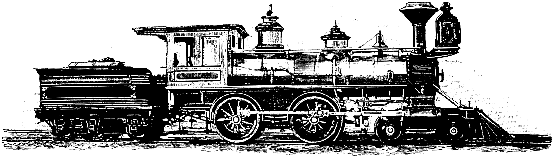 